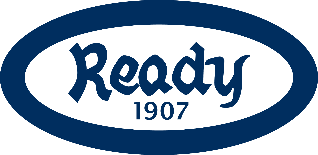 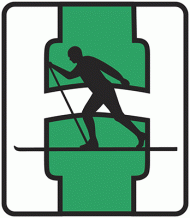 Ready/HIL-2 i sesongen 2017 (J16)Målsetningen for hele J2001/02 er i sesongen 2017 å holde hele laget samlet gjennom sesongen og minimere frafall. Dette ønsker vi å oppnå gjennom å tilrettelegge best mulig for individet i hver eneste trening og kamp slik at hver enkelt får utfordringer tilpasset sin læringsiver og nåværende nivå. J16-2 skal spille 11’er-fotball i 2.divisjon og vil følges opp av klubbenes trenere i trening og i kamp. I Ready har vi en læringsplan som beskriver hva spillerne skal lære hele veien fra de er 6 til de er 19 år. I løpet av J16-året skal det legges vekt på å trene på følgende:Vi er også bevisste på at jentene ikke har spilt sammen lenge og at vi ikke kjenner hverandre veldig godt enda. Dette har gått veldig fint i vinter, og jentene skal ha skryt for at de er flinke til å inkludere og ta vare på hverandre. For å videreføre denne «Bli kjent»-prosessen kommer vi til å legge opp til at jentene arrangerer noen sosiale arrangementer sammen hvor de får mulighet til å bli enda bedre kjent med hverandre.Årgangsleder for J16-1 er John Markus Svendsen, 959 24 867, johnmarkus27@gmail.comTrener og ansvarlig for J16-2 er Daniel Folkøy, 959 09 707, daniel@ready.no Betaling av medlems- og treningsavgiftFor å være med i Ready må man betale medlemsavgift og treningsavgift.Informasjon om betaling for sommersesongen 2017 finner dere HER. Noter dere at metoden for å betale er ny, og ble benyttet første gang til betaling av vintertreningsavgifter. Les derfor gjennom informasjonen i lenken over før dere kontakter meg.I Heming gjør dere som dere pleier. Ved spørsmål, ta kontakt med Marius Lystad.Kamper J16-2 stiller med et 11’er-lag i J16 2.divisjon i 2017. Kamptropp vil hver uke legges ut fredag for neste ukes kamp. Vi ønsker derfor forfallsmelding til kamper senest torsdag kveld hver uke for neste ukes kamp. Vi har forståelse for at uforutsette ting kan skje i løpet av uka, men regner med at man som regel vil kunne etterfølge dette.Kampdag vil være på mandager, men avvik kan forekomme. Hjemmekamp-arena vil være på Voksen kunstgress. Laget kommer også til å spille i Ready-drakter som deles ut til hver kamp. Spillerne må selv ta med mørk blå shorts og strømper. Husk å sjekke fotball.no eller Min Fotball-appen og hold av tid til kampene. Laget heter her «Ready J16» som en følge av forbundets regler om navngivning for sammensattlag.Daniel Folkøy kommer til å lede laget i kamper.ForeldrerollerVi har få foreldreroller rundt laget, men vi kommer til å sette opp en kampvert til alle hjemmekamper som har ansvar for å være vår representant overfor dommer og motstander i samråd med trener. Denne må også gjerne ta med litt frukt og kaffe til begge lags spillere og trenere. Dette skaper en veldig hyggelig ramme rundt kampene for alle som er med og deltar.I tillegg til dette kommer draktvask, som vil gå på rullering mellom spillerne. Dette er vel jentene gamle nok til at de kan få ansvar for selv. Dere bestemmer altså selv om dette er en foreldre- eller spilleroppgave.Jeg ønsker også å fremheve at foreldre er hjertelig velkomne på våre kamper. Jentene er akkurat nå i en alder hvor en del av dem ber dere holde dere unna kamper. Dette kan dere bare overse. Selv om de ikke forstår dette selv enda, setter de stor pris på støtten de får fra dere på sidelinja. Fortell dem gjerne at jeg har bedt dere komme, og at de kan klage til meg.Treningstider og terminlisterTreningstidene ser dere i sidemenyen til høyre ved å følge lenken til terminlistene. Terminlister finner dere ved å følge denne lenken. ÅrsplanPå siden dere fant dette dokumentet finner dere også vår årsplan for sesongen. Denne skal inneholde alt dere trenger av informasjon om avslutning før ferier og første trening etter. I utgangspunktet vil ikke denne oppdateres med noen ny informasjon etter inneværende tidspunkt, og jeg anbefaler alle å skrive den ut til jentene slik at de kan holde oversikt. Hvis det skjer oppdateringer i årsplanen vil dette bli kommunisert ut.Spillermøte onsdag 19. aprilDet vil holdes et spillermøte onsdag 19. april på Gressbanen. Der vil jentene være med på å bestemme hvordan sesongen skal se ut. Håper alle klarer å sette av tid til å komme på dette møtet. Følgende vil være agenda for møtet:Målsetting for sesongenSosiale arrangementerKriterier og logistikk rundt uttak til kampHospiteringsmuligheter denne sesongenVi gleder oss og ser frem til å ta fatt på sesongen med dere!MålHva det vil trenes påSpille som et lagSpilleforståelse, fotballhandlinger med ball, fotballhandlinger uten ball, kommunikasjon, FCT -> bedre, flere og å opprettholde handlinger - Kampen er målet